
Employee Wellness Survey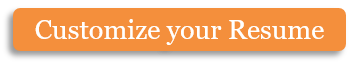 Do you now, or have you in the past, suffered from any of the following conditions? How often do you perform aerobic exercise?Daily Two or more times per week Two or more times per month Monthly Less than once per month Are you at or near the ideal weight for your age, gender and height?Yes No Uncertain Prefer not to answer How often do you consume soda?Several times a day Once daily Several times a week Rarely Never How often do you consume fast food meals?Daily A few times each week Weekly Rarely Never Overall, how would you rate your current health? Excellent Above average Average Below average PoorCopyright information - Please read© This Free Microsoft Office Template is the copyright of Hloom.com. You can download and modify this template for your own personal use. You can (and should!) remove this copyright notice (click here to see how) before customizing the template.You may not distribute or resell this template, or its derivatives, and you may not make it available on other websites without our prior permission. All sharing of this template must be done using a link to http://www.hloom.com/. For any questions relating to the use of this template please email us - info@hloom.comDate:Age:Race:Gender:AllergiesYesNoAnemiaYesNoAsthmaYesNoDiabetesYesNoHearing lossYesNoHeart diseaseYesNoHigh blood pressureYesNoJoint disordersYesNoSinus infectionsYesNoStomach disordersYesNoVision problemsYesNoAre you currently under a physician’s care for any chronic condition or illness?Are you currently under a physician’s care for any chronic condition or illness?Are you currently under a physician’s care for any chronic condition or illness?Are you currently under a physician’s care for any chronic condition or illness?Are you currently under a physician’s care for any chronic condition or illness?Are you currently under a physician’s care for any chronic condition or illness?Are you currently under a physician’s care for any chronic condition or illness?YesNoAre you currently taking any prescription medications?Are you currently taking any prescription medications?Are you currently taking any prescription medications?Are you currently taking any prescription medications?Are you currently taking any prescription medications?Are you currently taking any prescription medications?Are you currently taking any prescription medications?YesNoIf taking medication, do you expect to be doing so long term?If taking medication, do you expect to be doing so long term?If taking medication, do you expect to be doing so long term?If taking medication, do you expect to be doing so long term?If taking medication, do you expect to be doing so long term?If taking medication, do you expect to be doing so long term?If taking medication, do you expect to be doing so long term?YesNoDo you currently use tobacco products? If so, how often?Do you currently use tobacco products? If so, how often?Do you currently use tobacco products? If so, how often?Do you currently use tobacco products? If so, how often?Do you currently use tobacco products? If so, how often?Do you currently use tobacco products? If so, how often?Do you currently use tobacco products? If so, how often?Do you currently use tobacco products? If so, how often?Do you currently use tobacco products? If so, how often?DailyWeeklyWeeklyMonthlyMonthlyOccasionallyOccasionallyOccasionallyApproximately how many cigarettes (or equivalent) do you smoke per day?Approximately how many cigarettes (or equivalent) do you smoke per day?Approximately how many cigarettes (or equivalent) do you smoke per day?